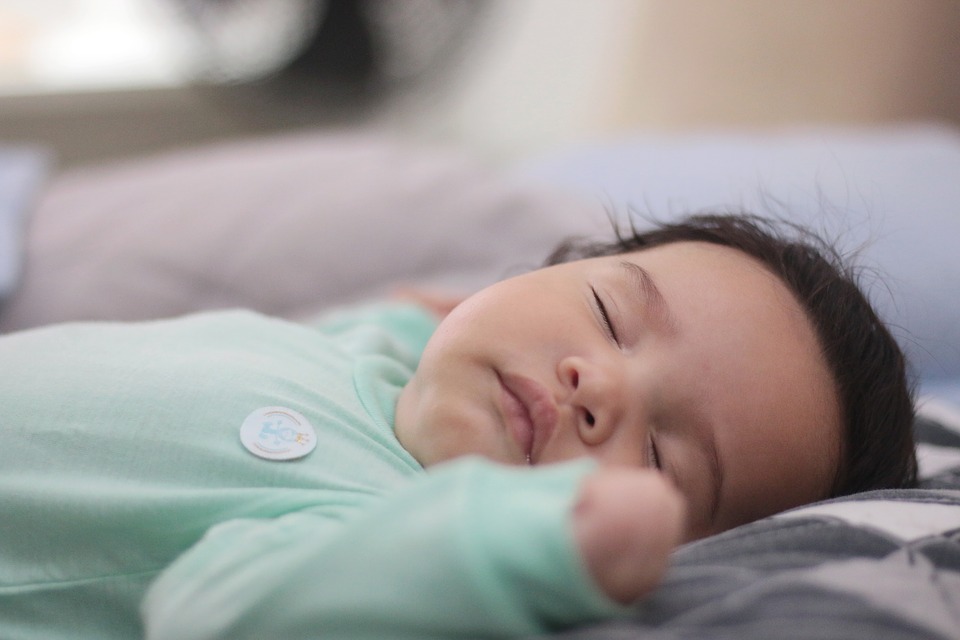 « Le sommeil de l’enfant de la naissance à trois ans »Le Café des parents, service de l'Ecole des Parents et des Educateurs de Moselle, vous invite à une conférence sur ce thème le jeudi 27 juin de 18h30 à 20h30, elle sera animée par Béatrice Kientz puéricultrice en PMI (Protection Maternelle et infantile).  Les points suivants seront abordés: A quoi sert le sommeil ?  Quelques données générales de Chronobiologie. Le rythme du fœtus pendant la grossesse.  A la naissance, la nécessaire adaptation mutuelle parents/ bébé.  Le sommeil du nouveau-né : les différents stades de vigilance.  L’acquisition du rythme circadien  Favoriser l’autonomie, travailler la séparation de 2 à 6 mois.  Evolution du sommeil jusqu’à 4 ans.  Les petits maux et les grandes peurs qui perturbent le sommeil. Cette soirée sera pour chacun des participants l'occasion de poser toutes ses questions sur ce thème. Lieu de la conférence : Café des parents, 32 rue Dupont des Loges 57000 Metz Inscription obligatoire : 03 87 69 04 36 (attention places limitées)